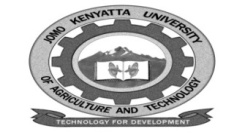 W1-2-60-1-6JOMO KENYATTA UNIVERSITY OF AGRICULTURE AND TECHNOLOGYUNIVERSITY EXAMINATIONS 2015/2016YEAR II SEMESTER II EXAMINATION FOR THE DEGREE OF BACHELOR INFORMATION TECHNOLOGYBIT 2203:  ADVANCED PROGRAMMINGDATE:DECEMBER 2015                                                                              TIME: 2 HOURSINSRUCTIONS:  Answer question one and any other two questions.QUESTION  ONE  a.	Explain the cons and pros of swings components over ANT (abstract windows toolkit)											(4 marks)b.	Explain the two types of objects that are useful when dealing with RM1.	(6 marks)c.	Explain the different types of variables found in java and  using examples show how 	they are declared.								(4  marks)d.	Write a program to reads in a radius (r) and display the 	i.	Area of the circle Jr2 							(3 marks)	ii.	Circumference and the circle 2πr.					(3 marks)		Use pi(π)=3.14.e.	Explain the following features of java 					(6 marks)i.	Java runtime environment (JRE)ii.	Java development kit (JDK)iii.	Java virtual machine (JVM)f.	Write a java code that implements for loop control structures.		(4 marks)QUESTION TWOa.	Explain the three types of  exception found in Java.				(4 marks)b.	Write a java program that accepts tow values and output the sum of the two implement 	this using scanner.  								(5 marks)c.	Discus the advantages of RMI  (Remote method invocation)		(6 marks)d.	Explain any data structures found in Java.					(5 marks)QUESTION THREEa.	Explain the following data typei.	primitiveii.	non primitive.b.	Explain the following terms.i.	ODBCii.	JDBC										(6 marks)c.	Explain the prepared statements and callable statements.			(4 marks)d.	Write a java program that implement if else control structures.		(6 marks)QUESTION FOURa.	Explain various JABC ??							(8 marks)b.	Discuss the targets characteristic of java beans .				(6 marks)c.	Describe the various types of application servers in common use today.											(6 marks)QUESTION FIVEa.	Describe the types of application that can be created using java.		(6 marks)b.	Write a java program that allows the use to key in a number between 1 and 7 and the 	output the corresponding day and the week.				(6 marks)c.	Explain the following type of errors 	i.	routine error	ii.	Syntax error	iii.	logical error.								(6 marks)d.	Explain the function of garbage collection.					(2 marks)